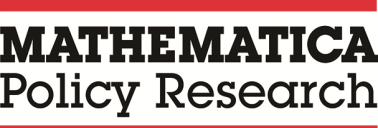 How to Plan and Implement a Road Test 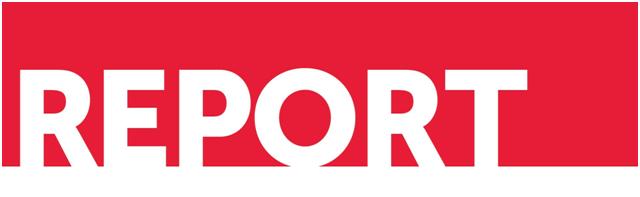 February 2018Mathematica Policy ResearchThis page has been left blank for double-sided copying.CONTENTSIntroduction	1What is a road test?	1Why conduct a road test?	1How does a road test work?	1When should we do a road test? How do we know if we are ready for a road test?	2Who should be involved in the road test?	2Sections of this guide	2A	Learn, Innovate, Improve (LI2)	3B	Road Test Steps	51.	Plan for a road test	52.	Plan for data collection	83.	Train and prepare the implementation team	124.	Conduct road test	125.	Analyze data	136.	Review data, revise strategies, and plan for the next learning cycle	14C	Road Test Assistance Available to Counties	15Road test webinars	15Road test office hours	15Additional help	15D	Tips for Success	161.	Commit to active leadership and efficient coordination	162.	Articulate a timeline, including opportunities for discussion, to foster staff buy-in and ensure everyone is on the same page	163.	Keep in mind what a road test is and is not	16Appendix: Resources	17Work plan template	17Road map for change template	20Examples from other counties	21This manual was adapted from the following sources: McCay, Jonathan, Michelle Derr, and Ann Person. “Using a ‘Road Test’ to Improve Human Services Programs: A Primer.” OPRE Report 2018-25. Washington, DC: U.S. Department of Health and Human Services, Administration for Children and Families, Office of Planning, Research, and Evaluation, February 2018; and McCay, Jonathan, Michelle Derr, and Ann Person. “Using a ‘Road Test’ to Improve Human Services Programs.” OPRE Report 2017-107. Washington, DC: U.S. Department of Health and Human Services, Administration for Children and Families, Office of Planning, Research, and Evaluation, December 2017.IntroductionWhat is a road test?A road test is a structured process that helps strengthen the design and implementation of a new program strategy before scaling. It begins by implementing the new approach on a small scale, in a contained practice setting. Often, small numbers of staff and clients participate over a short period and provide structured feedback about their experience. This feedback is then used to refine the strategy itself, improve its implementation, and examine the contextual factors that might influence outcomes.Why conduct a road test?A road test enables programs to try out and refine a new idea or strategy on a small scale before committing to a particular approach or scaling up. It identifies weaknesses in design or implementation that can be corrected and tested again, before expending resources to implement the program change more widely. Without using this intentional and incremental process, the change might ultimately be abandoned due to complications related to implementation or perceived ineffectiveness, resulting in wasted energy and resources. Even evidence-based approaches are at risk of failure if their piloting does not account for local context and incorporate time and space for adjustments to the approach or to the environment.How does a road test work?A road test often includes two or more feedback periods, known as learning cycles, in which a carefully selected strategy is used for about four to six weeks and then refined based on feedback from staff and program participants. Feedback can be collected through surveys, interviews, or focus groups and then analyzed to understand implementation strengths and challenges. This approach is designed to be accessible to programs without dedicated research staff, though outside researchers can be a resource for conducting road tests. In the figure below, staff first test out a new group workshop and then try out a revised group workshop in the second learning cycle. Each learning cycle is four to six weeks with time to reflect on the feedback between cycles.Figure 1. The Road Test Process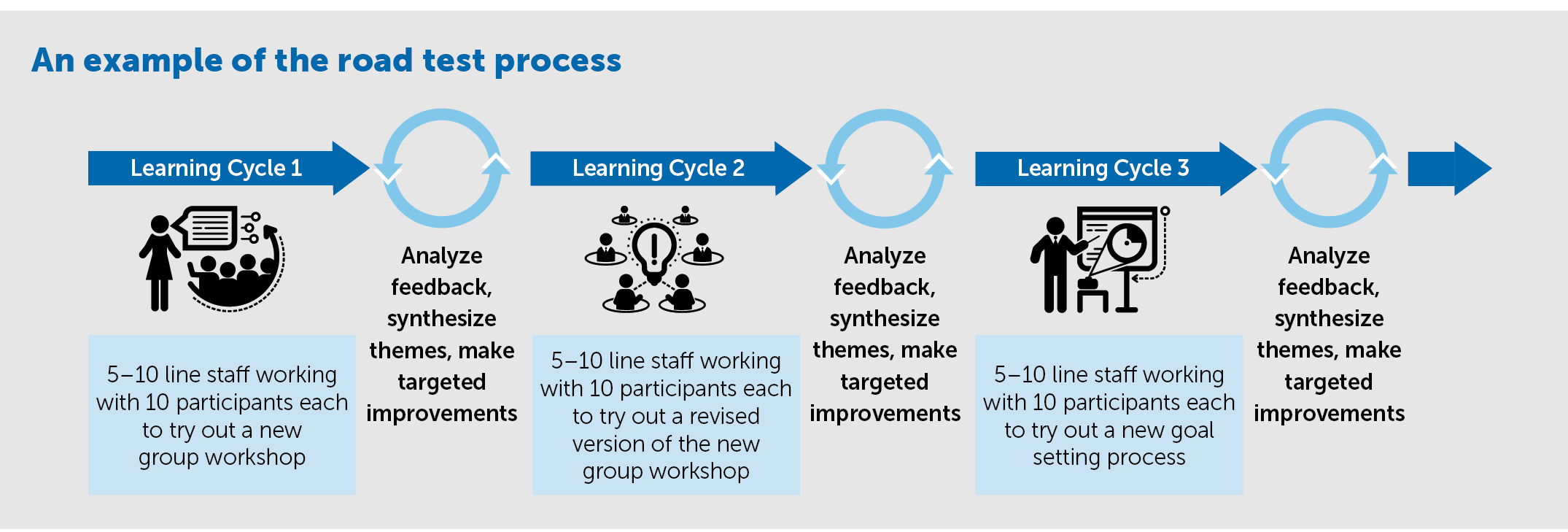 When should we do a road test? How do we know if we are ready for a road test?You will be ready for a road test when you can clearly articulate the strategies and tools you want to try out and why you think these strategies and tools will help. Be clear about what specifically you think the strategies and tools will change in the short term in terms of attitudes and behaviors of staff and customers. For example, perhaps you think a goal-setting tool will improve customers’ engagement with staff.To get ready, you will need to carefully and critically consider which elements of CalWORKs 2.0 will help your county bolster its CalWORKs program and/or address specific challenges related to participant engagement or outcomes. The Learn, Innovate, Improve (LI2) process, described in Section A below, can help you do this. Who should be involved in the road test?Planning team. Typically, a small group of key staff facilitates and coordinates road test planning. This group can usually benefit from obtaining the input of select program leadership, supervisors, and staff. Implementation team. During the road test, we recommend only 5 to 10 staff members actually test out the new strategies or tools. Data collection and analysis team. This could take a variety of forms, but often county research staff, data teams, and/or administrative staff help with data collection and analysis. This is usually not a highly labor-intensive process and can often be done by one person if needed.  Review team. At the conclusion of the road test, a team of staff should review the data collected and plan for the future. The review team often includes all of the members of the planning team. We also suggest that the implementation team (that is, all staff that tested out the tools during the road test) participate in reviewing the data and planning future work.Sections of this guideSection A briefly describes LI2 .Section B describes the steps of planning and implementing a road test. Section C summarizes the resources available to help counties plan and implement road tests.Section D includes some tips for success.The appendix includes resources, including templates and tools, for you to use as you plan and implement the road test.A. Learn, Innovate, Improve (LI2) A road test implies you are at the point where you want to test something new. Prior to testing something new you should thoughtfully consider your county’s motivation for change and how the CalWORKs 2.0 culture change and related tools and resources can facilitate that. Learn, Innovate, Improve (LI2) is one diagnosis and design process you could use (see figure 2). Figure 2. Learn, Innovate, Improve (LI2)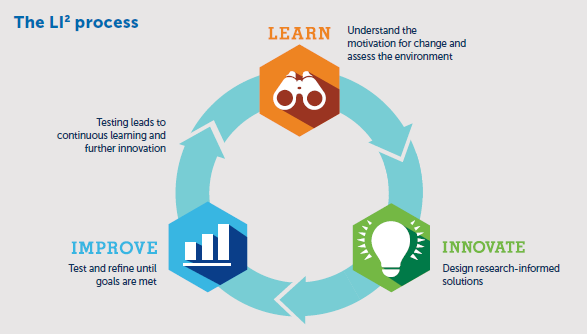 The basics of each stage in the LI2 process are described very briefly below. For much more information about LI2, check out the “Learn, Innovate, Improve (LI2): Enhancing Programs and Improving Lives” brief, published by U.S. Department of Health and Human Services, Office of Planning, Research, and Evaluation. LEARN: The first phase focuses on clarifying your county’s motivation for shifting to CalWORKs 2.0, identifying any specific issues or problems you think doing so will address, and understanding contextual factors that may support or inhibit implementation of CalWORKs 2.0. During this phase, you will want to:Complete the CalWORKs 2.0 county self-assessment, by carefully and objectively evaluating your county on the key elements of CalWORKs 2.0Map out how customers move through your program currently (this will help determine when and how to use some of the customer-facing tools supporting CalWORKs 2.0)INNOVATE: The second phase focuses on prioritizing implementation of CalWORKs 2.0 strategies and tools, as part of a broader culture shift. The CalWORKs 2.0 conceptual model and the tools developed to support it draws upon and is informed by research evidence, behavioral and social science, and practice wisdom. That said, not all the tools are relevant or fit well with the existing service delivery process in all counties. During this stage, counties should:Carefully consider which strategies or tools to implement. You could focus on tools that you think will be most helpful to clients or staff, those that are the most similar to something you already do (making incremental change), or those that represent the largest shift. It all depends on your preference for how you advance toward full implementation of CalWORKs 2.0.Create a road map for change to guide the road test. The road map for change specifies:Strategies: Which new strategies and tools you will use and with whom (e.g., clients, staff).Targets: Which cognitive or behavioral changes among program staff or clients the new strategies and tools will target.Outcomes: What you hope would change as a results of adopting the new strategies and tools.Contextual factors: Other things going on in the program environment that might be expected to shape the strategies, targets, and/or outcomes. An example road map for change and template are available in the appendix.IMPROVE: The third phase (Improve) encompasses the road test process —described in the remainder of this brief. This phase can also involve increasingly more rigorous research methods to strengthen the design or implementation of new strategies or tools and determine their impact on key outcomes of interest.Use this manual to help you plan and implement a road test.B. Road Test StepsRoad tests generally follow six steps, each of which is described below. The appendix of this guide contains resources such as templates, tools, and examples from other counties that might be useful as you embark on road testing strategies and tools. Table 1 summarizes the road test steps and the resources available in this guide.Table 1. Overview of road test steps and corresponding resources in this guide1.	Plan for a road testEnsure participating staff understand basic information about road testsIt’s important for all staff involved with the road test planning, implementation, and analysis to understand the basics of a road test. Start the process by ensuring everyone understands what a road test is and isn’t, and the purpose of a road test. Ask staff to watch this webinar that covers basic information about road tests (staff will need to register to view it). Create a work planThe work plan, created by the planning team, can be a guiding document throughout the road test process. Road tests may involve coordinating the efforts of several different staff members, who might not normally interact with one another. Communicating information about the road test and ensuring everyone is on the same page is important to success. A work plan can help ensure all the key information is summarized in a single document.Create the work plan as you continue with the steps listed below. Once complete, the work plan will contain:Detailed description of how you will implement the strategies and tools for the road testLearning questionsScheduleData collection plansAppendix resource: Work plan template Clearly describe the details of how your county will implement the strategies and tools during the road testDecide and describe in detail who, how and when you will use the strategies and tools. The planning team will need to make these decisions based on what makes sense for your county, drawing heavily on your work before the road test, including county self-assessments, a map of your case flow, and insights from staff at all levels. For conducting the road test, the planning team will need to be very specific about the details and share this information with the entire road test team. A table can help summarize this information in the work plan so that everyone knows the detailed plan. Table 2 shows an example of detailed plans for testing out three tools and one strategy. The table appears as a template in the work plan in the appendix. Table 2: Example detailed description of how to implement strategies and tools Appendix resource: Table template  (in the work plan template)Create learning questions to focus each cycle of a road testLearning questions guide and shape the collection and analysis of formative feedback during a road test. The planning team should draft the learning questions. Simply put, a learning question specifies what you hope to learn from a road test cycle. In considering a learning question, it is important to remember that a road test is not designed to reliably answer questions of effectiveness or impact (that is, does this strategy cause that outcome or change?). Rather, a road test focuses on the quality of the implementation of a strategy and seeks to understand its feasibility and usability, as well as contextual factors that might positively or negatively affect implementation. A road test offers a preliminary look at the links between a specific strategy and the targeted changes. In other words, it examines whether the expected changes are showing up among staff or clients, even if it cannot definitively determine the cause.Example learning questions:How do customers respond to the CalMAP?How much time does using the Goal-Plan-Do-Review add to meetings?Do staff think the tools help them build stronger relationships with customers? What do staff need to do to fully integrate the tools into their work? How can staff/customers effectively and efficiently use the tools? Appendix resource: Learning questions table template  (in the work plan template) Develop a scheduleCreating and sharing a schedule can help the planning team with coordinating the road test and road test team members. To create the timeline and schedule, consider your answers to these questions:How much time will we need to plan and prepare for the road test?How much time do we need to train staff?How much time do we need to test our strategies or tools?When do we want to start the road test?How much time do we want to have between learning cycles? How much time do we need to analyze the data?Table 3 shows some example road test steps and a timeline. Use the table template in the work plan template in the appendix to create a similar table with the specific plans for your county.Table 3. Example road test timeline and scheduleAppendix resource: Schedule template (in the work plan template)  2.	Plan for data collectionDetermine what kind of data you need to answer your learning questionsThere are two main types of data: quantitative and qualitative data (see Table 4). Quantitative data are numbers, counts, and percentages and are good for summarizing countable or categorical information like how many minutes it took to use a tool. Qualitative data are personal quotes or comments and are good for explaining why or how something is happening. The planning team will need to determine which type of data will help answer your learning questions. You may be interested in both kinds of data.Table 4. Two types of dataDetermine who can answer your learning questionsNext, the planning team should think about who can answer your learning questions and who can give you the data you want. These are the people from whom you will need to collect data. You might consider collecting data from customers, frontline staff, and/or supervisors, depending on your implementation plan. Determine the best way to collect the dataA variety of methods are available to gather feedback to answer the learning questions, and some are better for collecting certain types of data. Table 5 summarizes various methods and their advantages and disadvantages. With the learning questions and the type of data you need in mind, the planning team consider which approach will work best for what you hope to learn. Table 5. Methods for collecting dataCreate a data collection planAfter you decide the methods you want to use for collecting data, you’ll want to create some specific plans for when and how to collect data. Table 6 shows an example data collection plan. The work plan includes a template for the planning team to create a data collection plan. It may be useful to involve the data collection and analysis team in the planning as well.Table 6. Example data collection planWhen filling in the data collection table, remember:Timing is everything. As you plan the timing of a survey or an interview, consider a frequency (biweekly, after each staff–client meeting, or maybe just once during the learning cycle) that aligns with the use of the new strategy. For example, if you are road testing a new client assessment process, it might make sense to ask for staff feedback after each use; on the other hand, if you are road testing a weekly client support group, a midpoint and a final feedback questionnaire completed by clients might be more appropriate.Collecting feedback should be as minimally burdensome as possible. Staff and customers already have a lot going on at work and in their lives. Using freely available online survey tools will enable you to customize and deploy web-based questionnaires to staff and clients; many of these tools also automatically organize the data graphically or in a spreadsheet, which may help you analyze the information more quickly. Appendix resources: Data collection plan template (in the work plan template) Determine the types of feedback questions you need to ask and create data collection instrumentsThe data collection and analysis team should determine the types of questions and then create the data collection instruments (surveys, interviews, etc.). Every question asked—whether on a form, in an interview, or posed to a group—should answer one or more of the learning questions for the road test. Gathering helpful feedback to answer your learning questions relies on asking the right questions. Meaningful feedback questions are marked by a few key characteristics, including the following: They are short and specific. They account for a range of relevant perspectives (for example, frontline staff, supervisory staff, clients, external vendors). They address implementation considerations related to time (how long did this take?), process (how did you use this tool?), and response (how did the client react to this process?). There are two main types of questions: closed questions and open-ended questions. Closed questions include multiple-choice questions, yes/no questions, scale questions, and some fill-in-the blank questions. Open-ended questions do not have pre-identified responses; instead, respondents provide a short answer. Closed questions are more common in surveys, while interviews and focus groups tend to use open-ended questions. For each learning question, consider whether closed or open-ended questions will answer your learning question and draft feedback questions accordingly. Be careful if you plan to collect sensitive data about customers. Sensitive data can include personally identifiable information, including names, addresses, and birth dates. These types of data should be collected and stored securely. Be especially careful about collecting or storing these data online.Appendix resources: Example surveys for staff and for customers; example interview questions for staff (these are real-life examples that other counties have used)3.	Train and prepare the implementation teamTrain the implementation team on the strategies or tools you will road testTrain the staff who will be implementing the new strategies and tools. Effective training is key to ensuring the road test will generate useful information about the implementation of your strategies and tools. Trainings will vary widely based on the strategies and tools. This guide is focuses on the general road test process, and so this document will not go into more detail about training.Inform implementation staff of data collection process and proceduresUse the training time to inform the implementation team about your learning questions and data collection plans. The learning questions will help the implementation team see why you are collecting certain data. Describe the data collection plans and be sure staff understand their role in data collection. For example, the implementation team might need to give surveys to customers to fill out and fill out an online survey themselves. Be sure to show staff the data collection instruments (for example, surveys, interviews) so that they know what kinds of questions are included. 4.	Conduct road testNow you’re ready to conduct your road test. Begin using the strategies or tools and begin collecting data. Throughout the road test, and especially in the beginning, it might be useful for the planning team to:Offer supports to the implementation staff. Staff might have questions as they begin implementing a new tool or strategy. Create a space for staff to ask questions and brainstorm possible solutions. Consider holding a weekly meeting with staff participating in the road test to have these conversations.Check that the data are being collecting properly. As needed, remind staff to fill out surveys or ask customers to fill out surveys. The data collection and analysis team may want to check to see whether you are collecting the number of surveys you expect. Check that key information (such as case numbers or other tracking information) is being properly documented.5.	Analyze dataOnce you have collected feedback from relevant stakeholders such as supervisors, staff, and clients for the designated learning cycle period, it is time to analyze and interpret the information. Recall that the road test is not meant to answer questions related to causal impact or effectiveness, nor is it capable of doing so; therefore, the analysis step should not focus on interpreting data in this way. Rather, analysis should seek to identify strengths and challenges with respect to the implementation process as well as opportunities and concrete suggestions for improvement. Quantitative and qualitative data will need to be analyzed and summarized differently. The appendix includes a presentation with some examples of how to analyze the data and summarize it in tables and reports. Quantitative data are often summarized in two ways:Frequencies are used for multiple choice questions, yes/no question and scale questions. They can be presented as percentages (50 percent of staff) or counts (5 staff). For example, 73% of staff agreed that using the tool make it easier for them to communicate with the customer.Averages are used to summarize numerical data. For example, the average age of customers was 24. It may also be used to include a range alongside an average. For example, customer ages ranged from 19 to 32. The goal of qualitative data analysis is to pull out the common ideas across the responses. To so this, put all the responses in one place. For each question, read all the responses and notice any ideas repeated in multiple responses. If possible, organize the responses into these repeated ideas. For example, perhaps one set of responses suggest that using the tools helped staff learn more about the client’s needs, while another set of responses suggest using the tools streamlined the process of learning about the client’s needs. As needed, identify additional common ideas and categorize the responses. Repeat this process for each qualitative question, then consider common ideas across questions. Write down these high-level common ideas.The data collection and analysis team may include county research staff, data teams, and/or administrative staff. The data analysis is usually not a highly labor-intensive process and can often be done by one person if needed.  Appendix resource: Example presentation6.	Review data, revise strategies, and plan for the next learning cycleReview and reflect on the dataOnce the data collection and analysis team has identified the themes, trends, and key takeaways from the road test feedback, the summary information (graphically, written, and/or orally) should be shared with the review team. Consider these thought questions in examining the feedback:What seems to have worked consistently well and not so well? What was inconsistent? What, if anything, was surprising, given expectations about how the new strategy would work? Does the feedback suggest that staff or client attitudes, behaviors, or skills are changing? How might we build on and use our strengths (aspects that have worked well)? How might we address or resolve the challenges that arose (aspects that have not worked well)? Appendix resource: Example presentationRevise implementation of strategies and tools as neededUse this discussion as an opportunity to engage staff in brainstorming concrete, practical solutions to the challenges and issues identified. Based on the suggestions offered, determine what changes to the strategies and tools are reasonable. Consider how and why these revisions will help your county move toward your goals. As you revise the strategy, be sure to document the changes by updating any materials (e.g. the road map for change). Newly introduced or revised strategies or tools, based on the decisions made following an initial learning cycle, might warrant additional road testing. In some cases, you might decide to abandon a particular strategy altogether. Plan for next learning cycleThe final stage might be to plan for another learning cycle or road test. To do so, revisit the specific strategies or tools you will try out during the road test. Like before, you should set new or revised learning questions, make a schedule and make plans for data collection. 	Appendix resource: Example presentationC. Road Test Assistance Available to Counties Besides this manual, other supports are available to counties that want to conduct road tests.Road test webinarsUsing a Road Test to Improve Human Services Programs Overall summary of road testsClick here to view the webinar on-demand at any time (you will need to register)Planning and Implementing a Road Test Planning for a road test, data collection, and staff training (first four steps of the road test process)Click here to view the webinar on-demand at any time (you will need to register)Completing a Road Test: Data analysis and reflecting on feedback Analyze and review data, revise strategies, and plan for next learning cycle (last two steps of the road test process)Click here to register for this April 25th webinar or use this same link to view the webinar on-demand at any time after April 25th (you will need to register)Road test office hoursLindsay Cattell from Mathematica is available to answer your questions about road tests. Call her anytime at: 510-830-3723Additional helpEmail Lindsay Cattell (lcattell@mathematica-mpr.com), your cluster facilitator, or calworks2.0@gmail.com with any questions.D. Tips for Success1.	Commit to active leadership and efficient coordinationActive leadership and efficient coordination from the planning team are two critical ingredients for a successful road test. The planning team may include a few different staff members in different roles. First, a designated point person—ideally with some managerial responsibilities—needs to oversee the process at a high level, ensure staff meet timelines, and engage proactively with staff to communicate clear expectations about their participation. Secondly, a coordinator must manage the day-to-day details of a road test: ensuring that staff have access to surveys, maintaining a schedule, and addressing questions in a timely fashion. This role is appropriate for a member of the program staff team with strong organizational skills, or a member of an external research team. Leading and coordinating a road test requires dedicated attention, organization, and time management.2.	Articulate a timeline, including opportunities for discussion, to foster staff buy-in and ensure everyone is on the same pageGiven the fast-paced nature of a road test, clear and consistent communication is the key to a smooth process. Consider creating a calendar to organize the schedule for each learning cycle, specifying dates and the steps for providing feedback. Considering engaging staff at multiple levels early in the road test process to gather their feedback and generate their support for the changes. Be clear about who is providing feedback and how and when to do so. Ensure that clear processes are in place for quickly responding to staff questions about implementing the new strategy or providing feedback.3.	Keep in mind what a road test is and is notRoad testing is an iterative process toward program improvement. However, the road test is not meant to be an in-depth research study; collecting and analyzing formative feedback should not be a cumbersome or lengthy process. Nevertheless, programs should consider partnering with external researchers if they do not have internal capacity.Appendix: ResourcesWork plan templateDetailed description of strategies or toolsThis table describes which strategies or tools we will integrate into our program during the road test, how and when the integration will happen, and who will be involved. It also lists next steps. Learning questions (what we want to learn from the road test)ScheduleThe responses to these questions, will help us create a schedule:How much time will we need to plan and prepare for the road test?How much time do we need to train staff?How much time do we need to test our strategies or tools?When do we want to start the road test?How much time do we want to have between learning cycles? How much time do we need to analyze the data?Data collection planRoad map for change template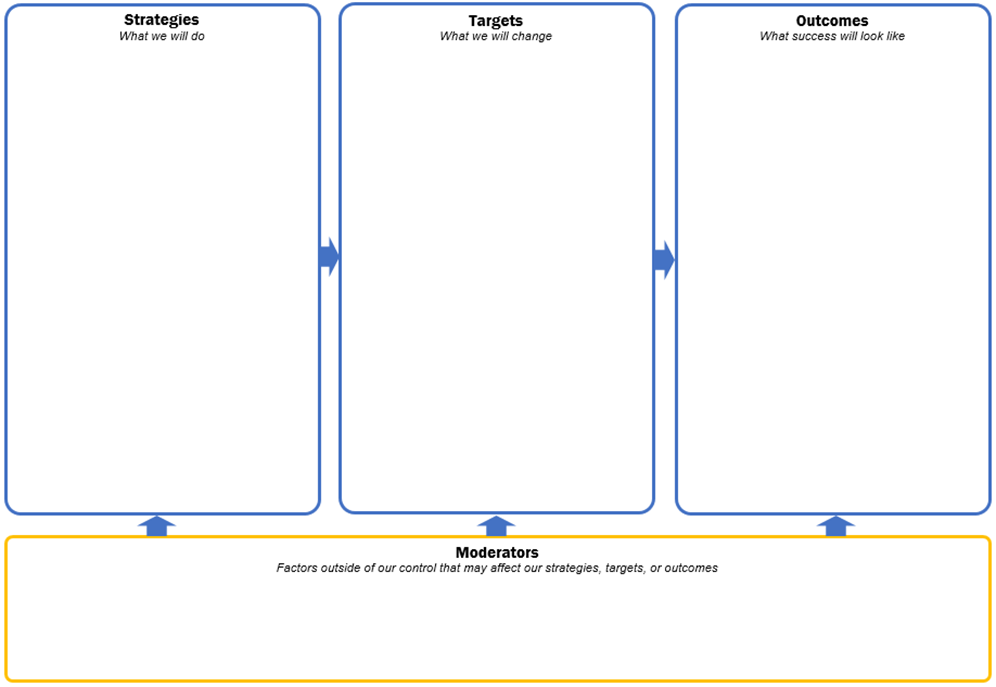 Examples from other countiesRoad map for change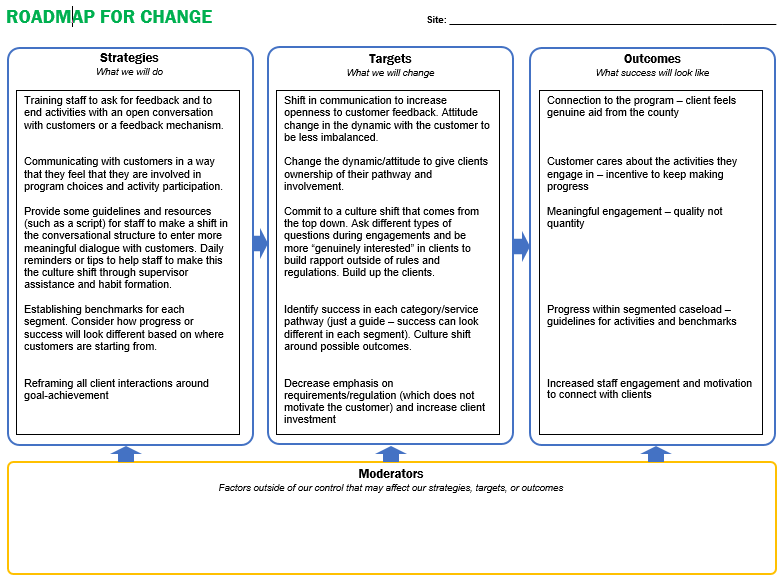 Staff surveyCustomer surveyStaff interview questionsExample presentation summarizing road test results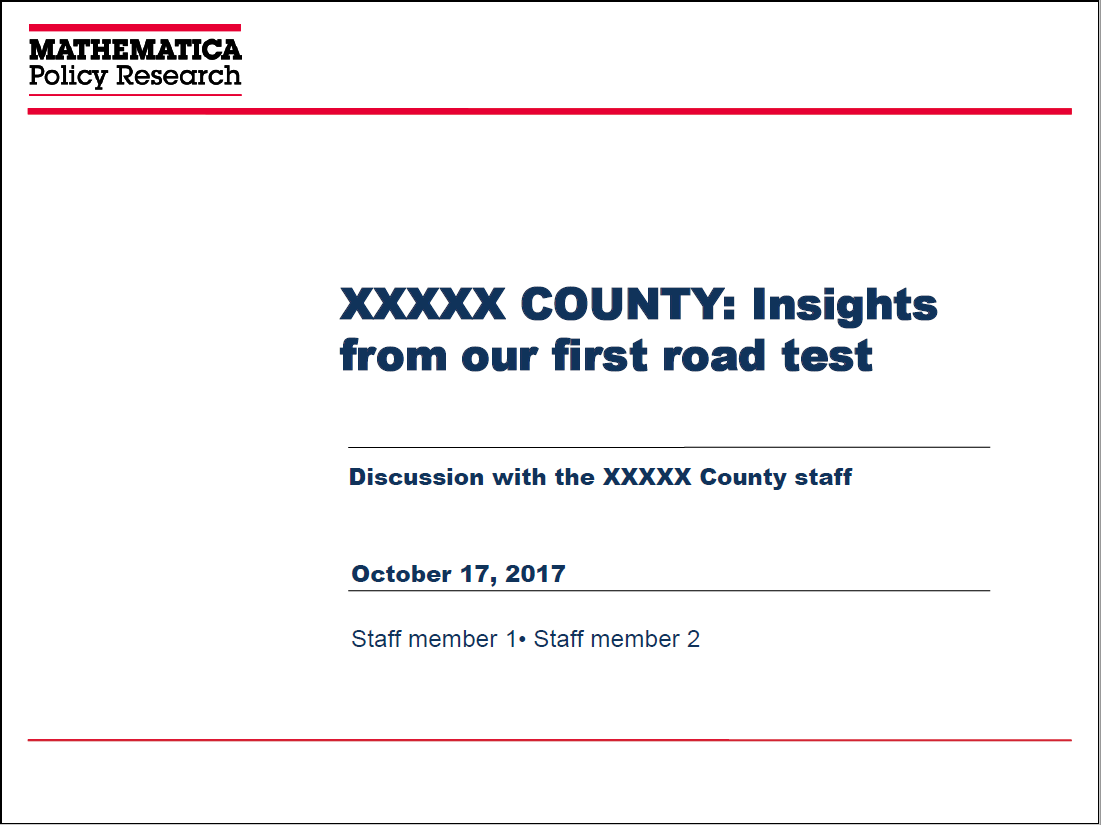 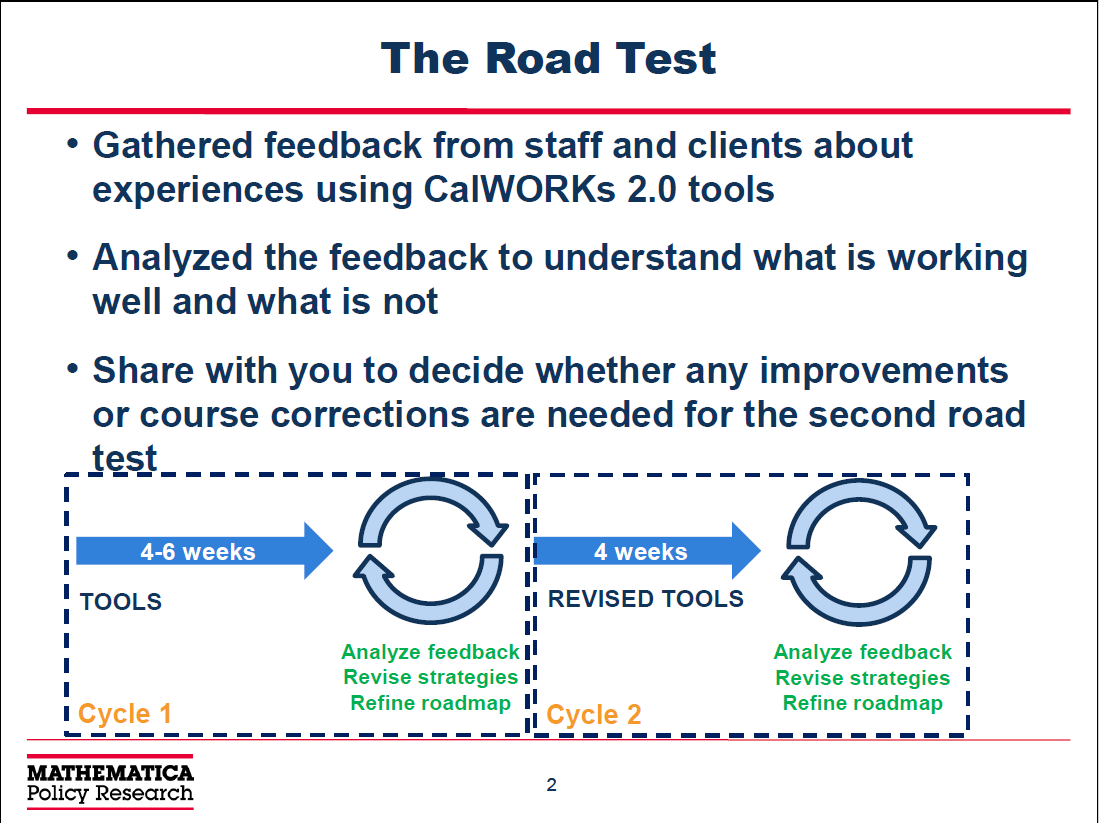 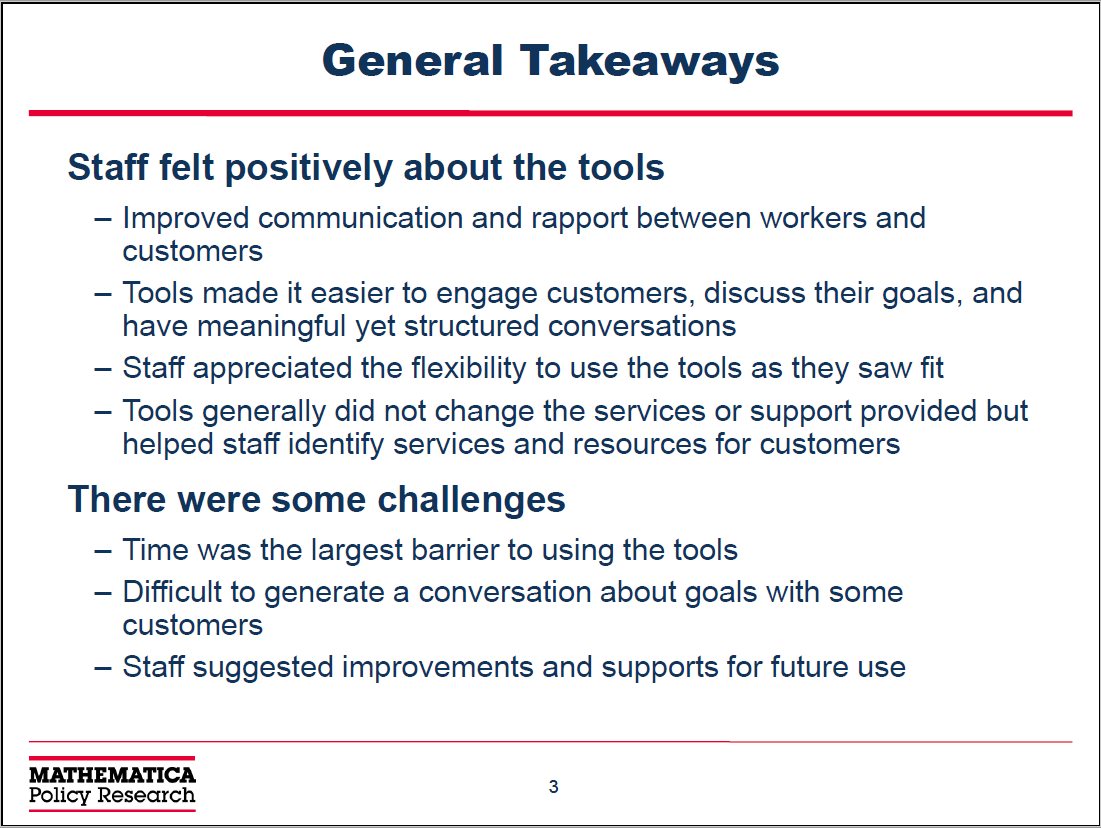 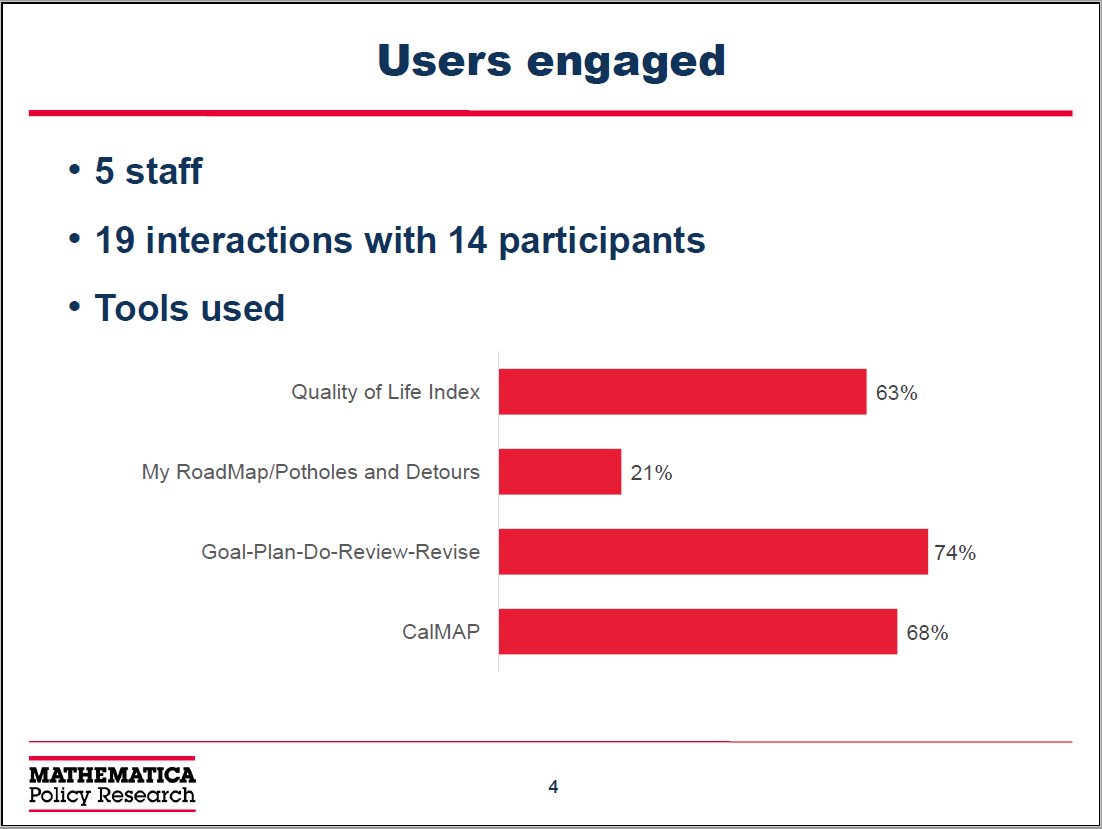 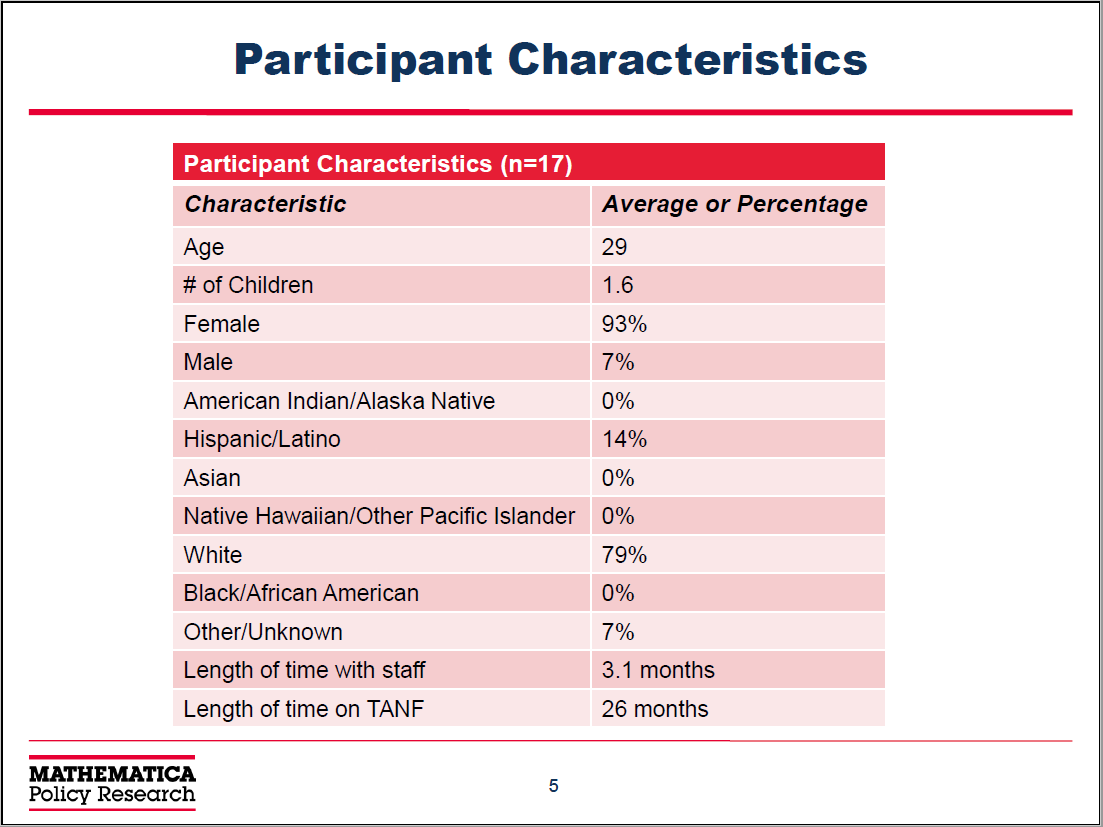 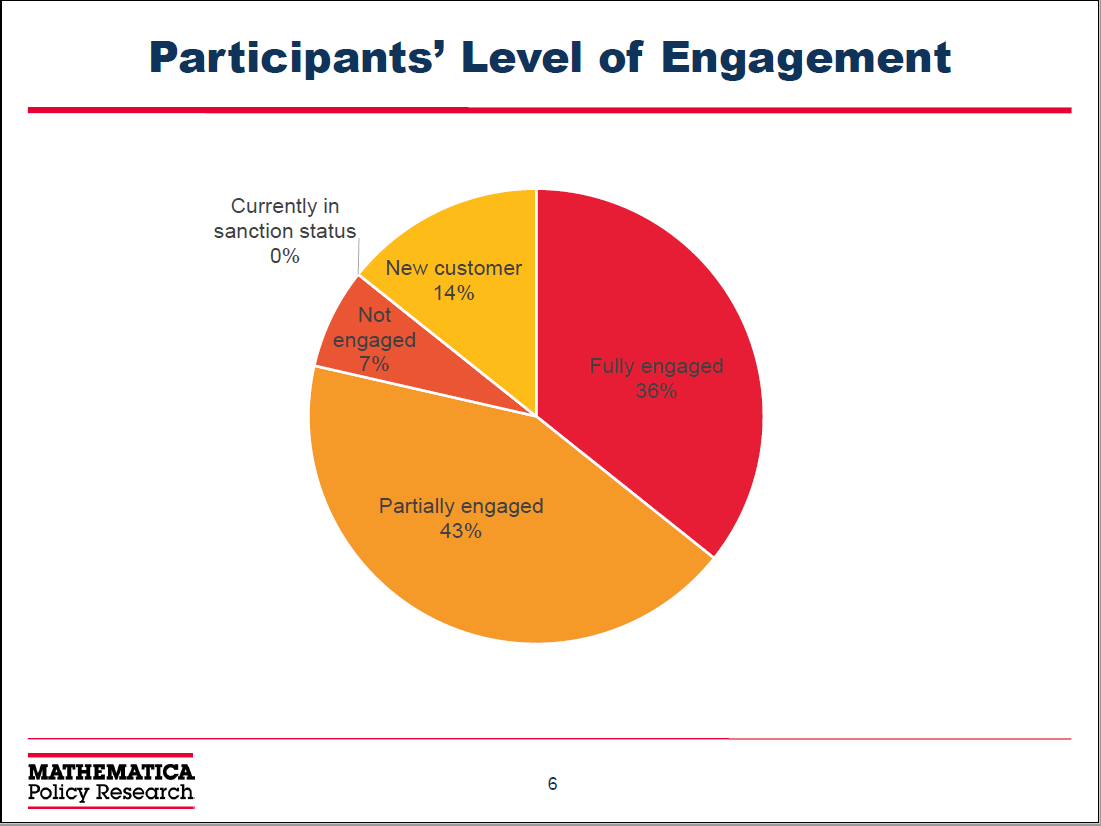 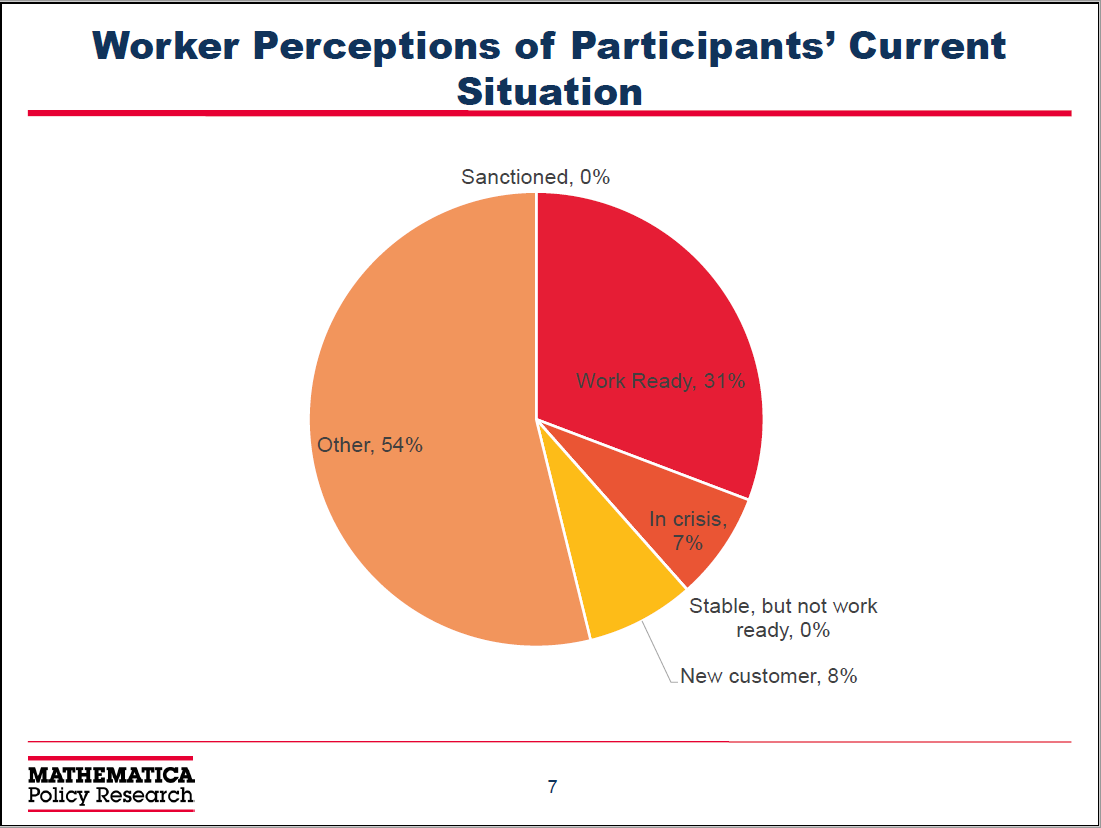 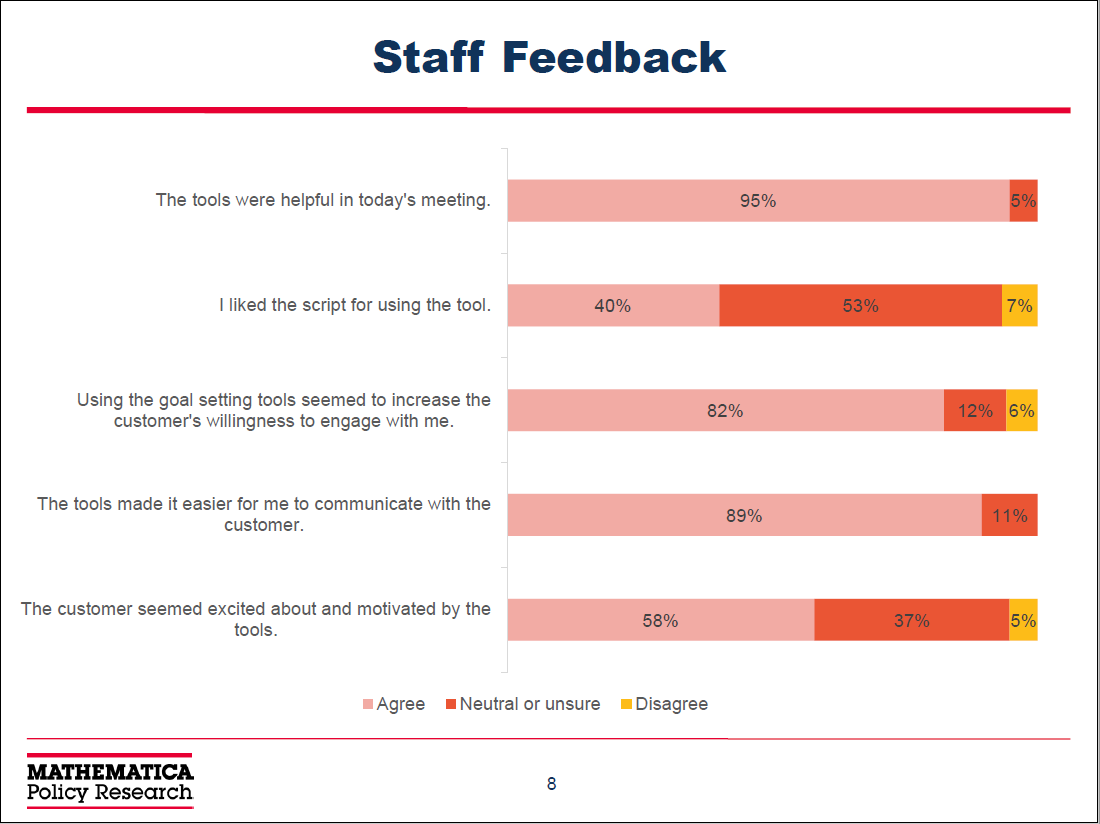 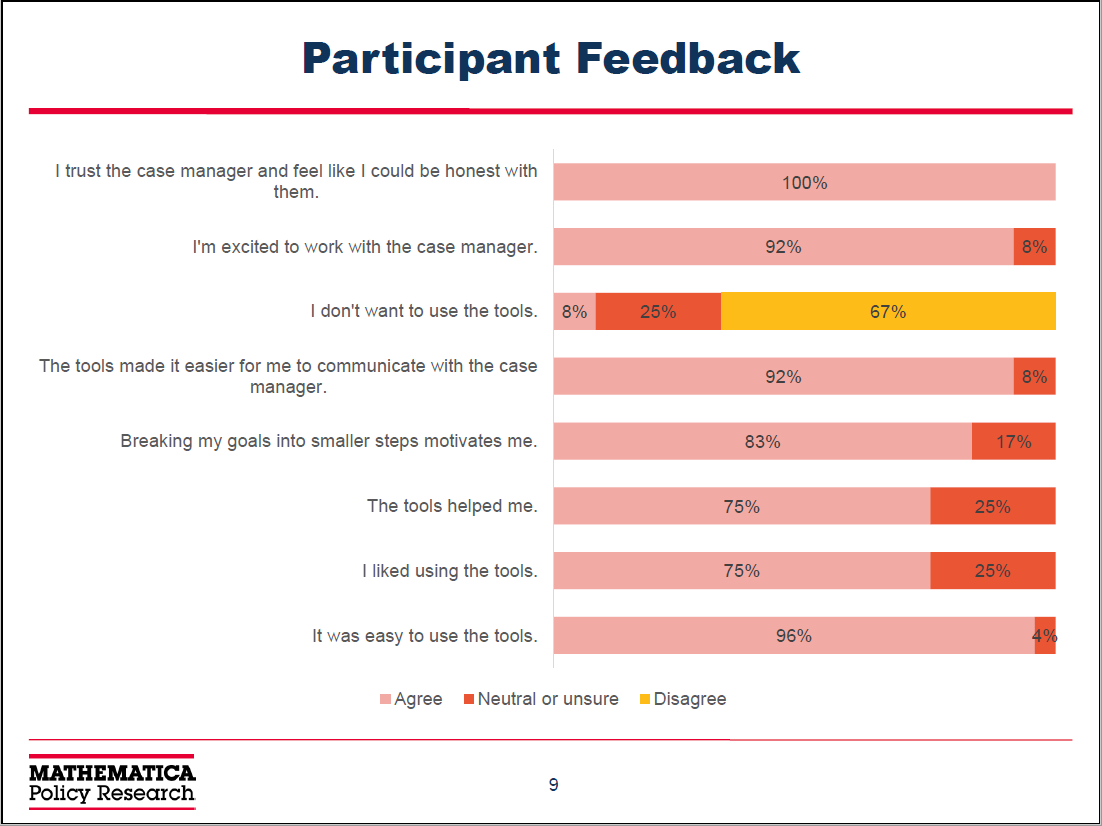 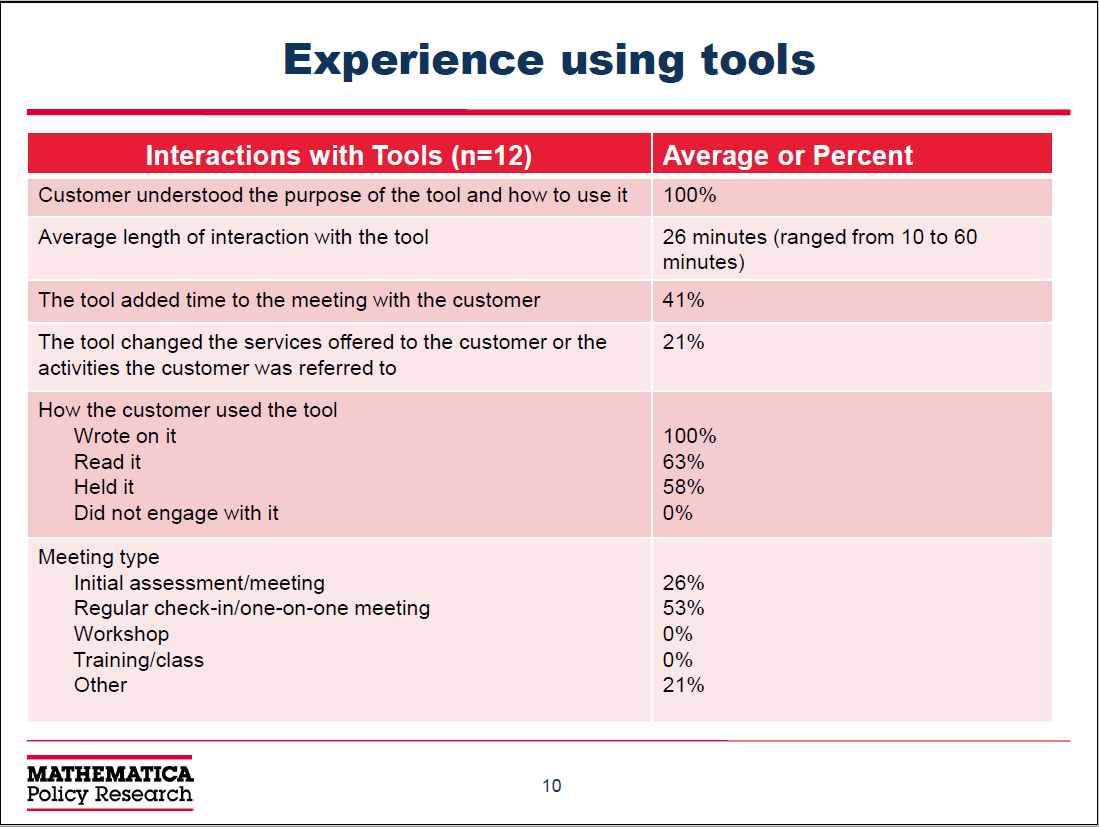 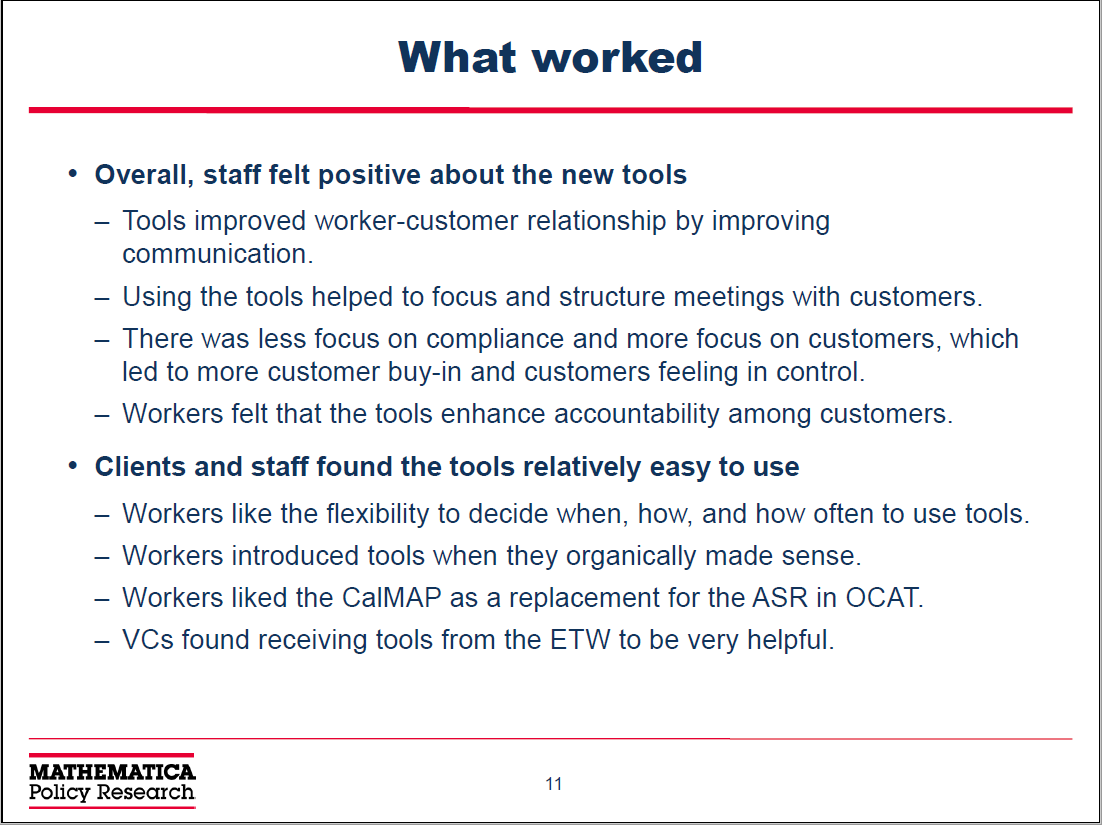 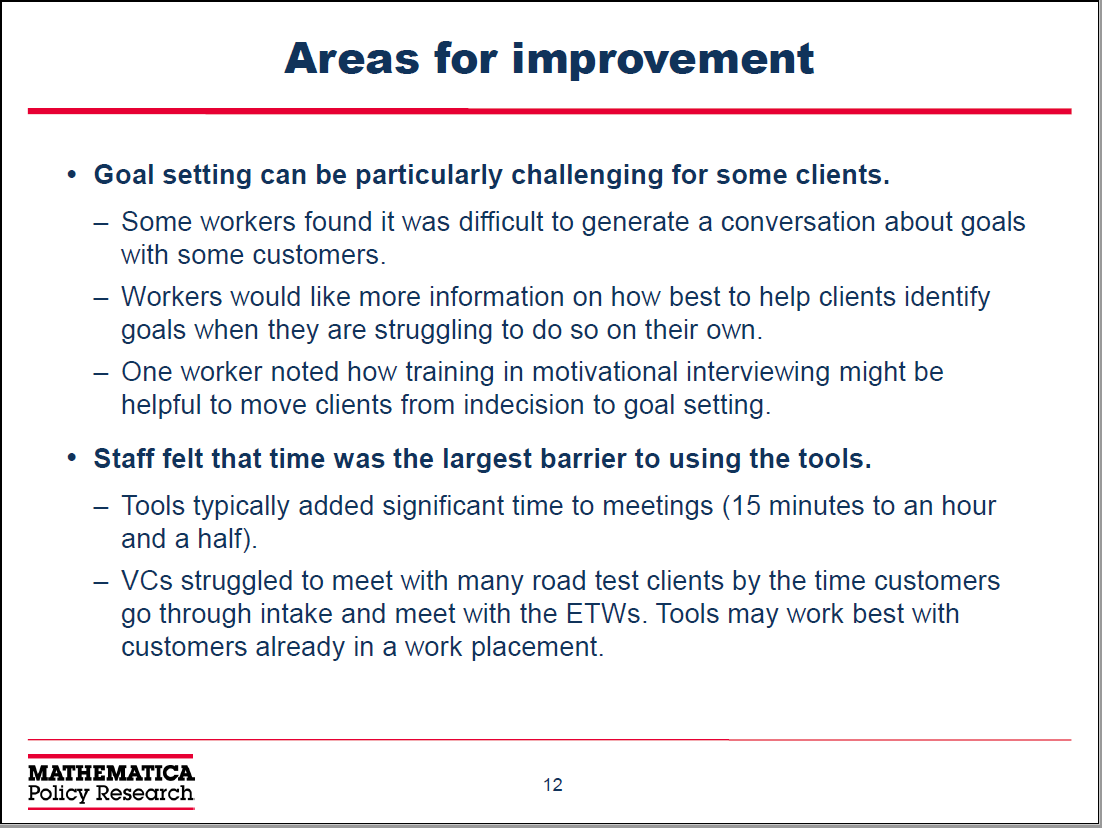 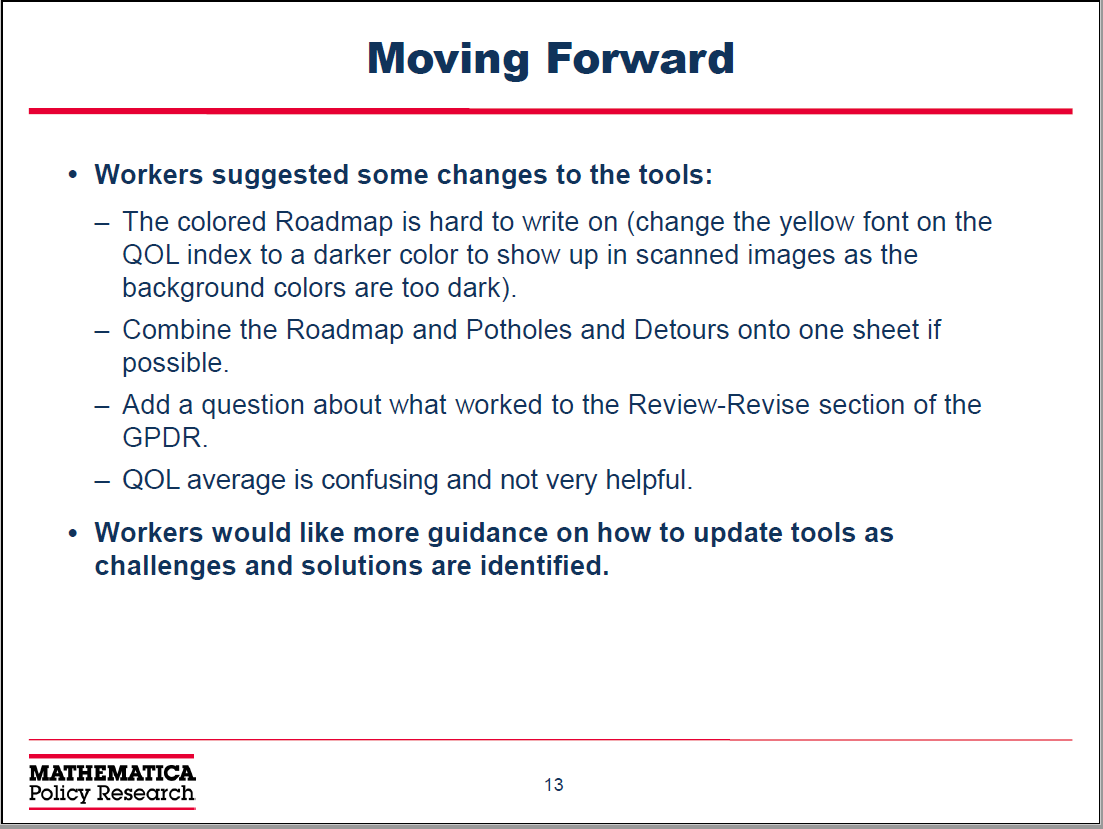 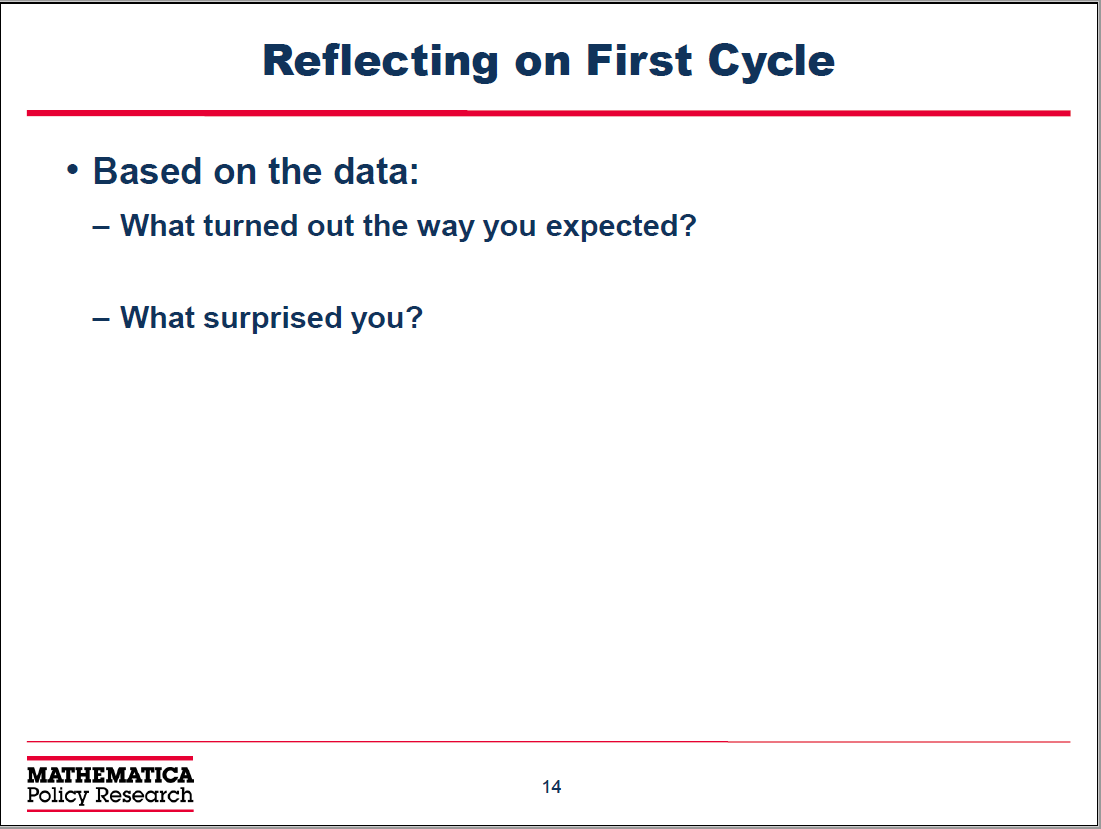 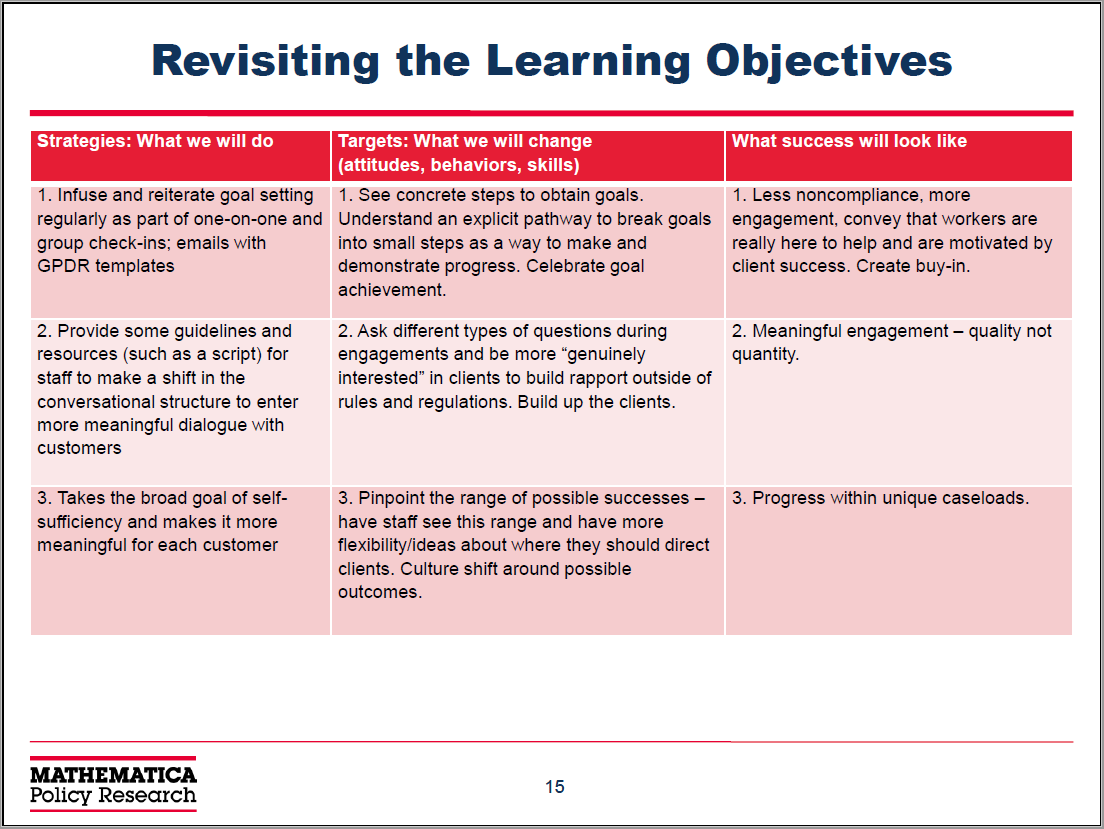 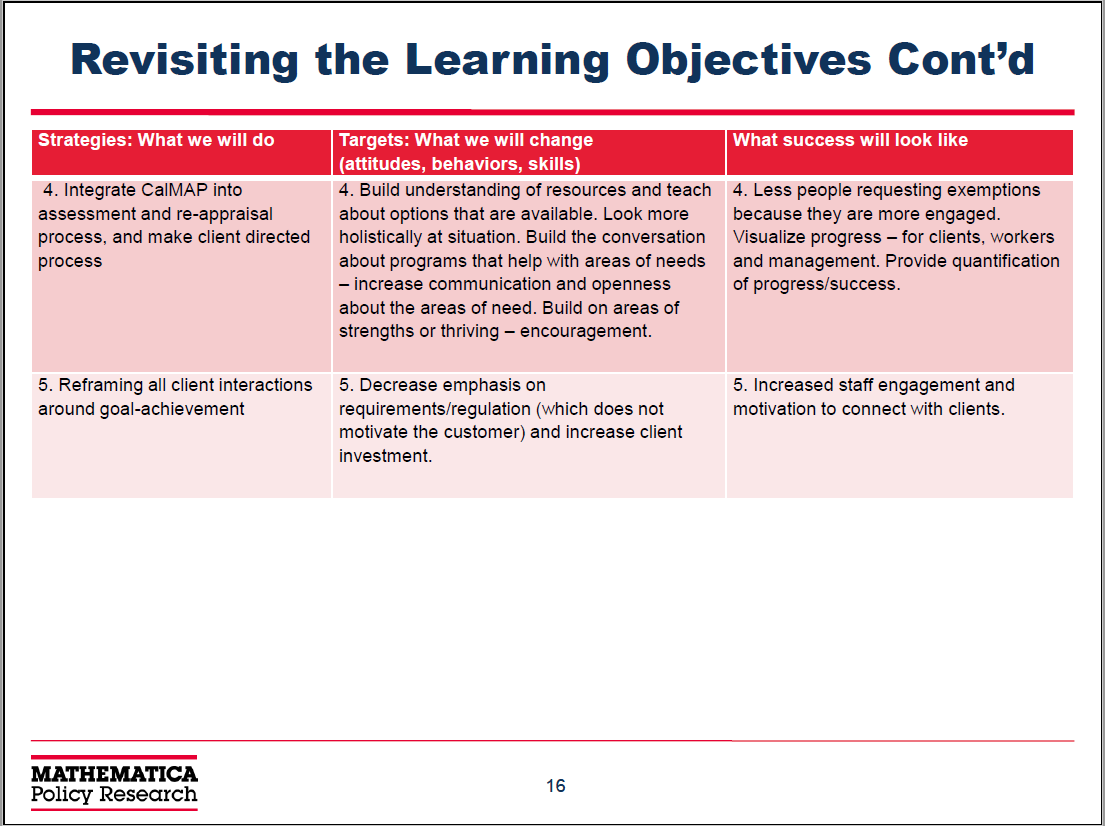 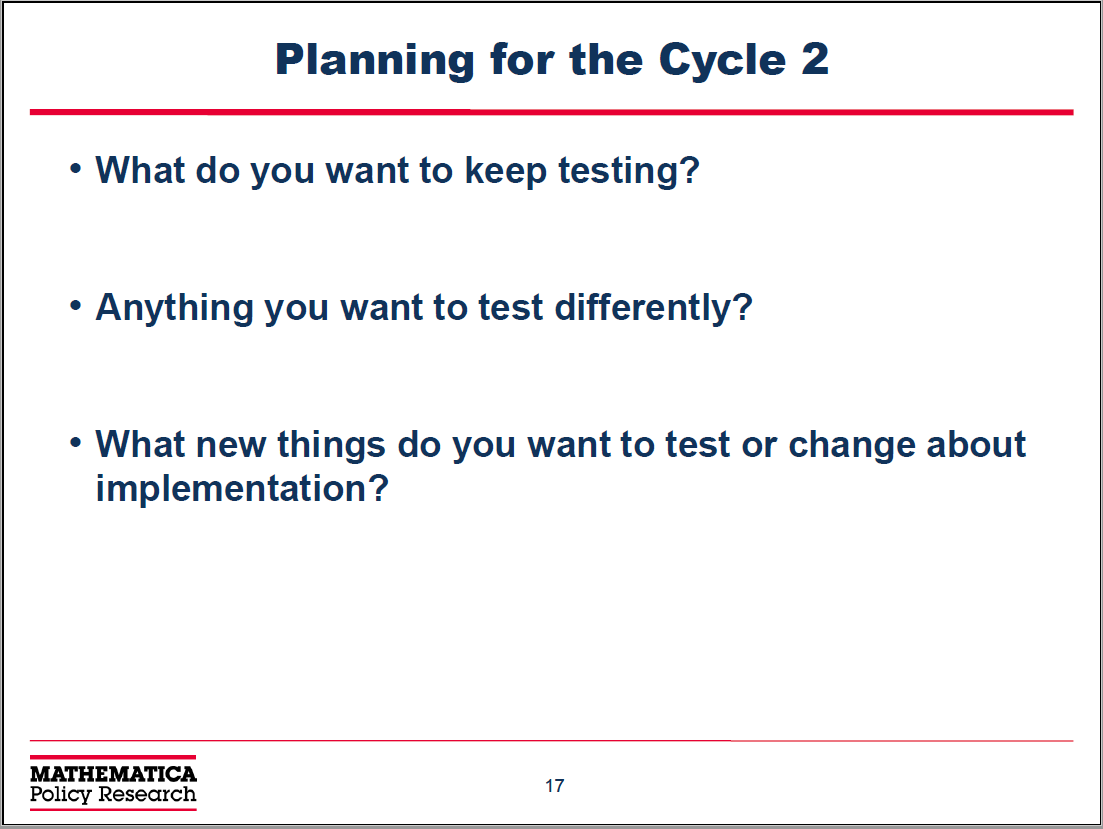 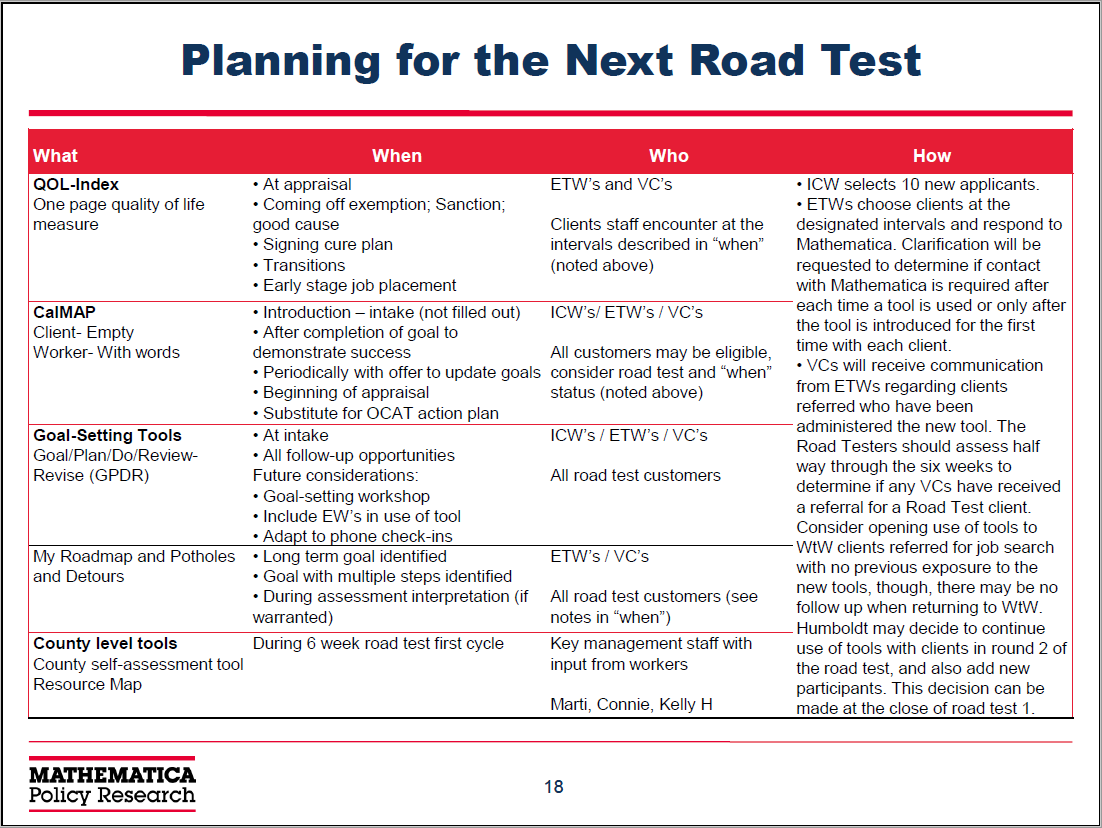 Road test stepsTemplates and examples1. Plan for a road testWebinarWork plan (includes detailed description of tools/strategies, learning questions, and schedule)2. Plan for data collectionWork plan (includes data collection plan)Staff surveyCustomer surveyInterview questions for staff3. Train and prepare staff4. Conduct road test5. Analyze dataExample presentation6. Review data, revise strategies, and plan for the next learning cycleExample presentationGoal-Plan-Do –Review
(tool)CalMAP 
(tool)Triage Tool
(tool)In-person meetings (strategy)What 
Short-term goal-setting tool for use with customersTool for quickly assessing a customer’s current situationTool for gathering high-level information about a customerMeeting monthly with customers in-personWhen
During every interaction with customer during road test During OCAT assessmentBefore OCAT assessmentMonthlyWho – Staff and clients
5 staff members in each office

Each staff member works with 3 to 5 customers of their choice2 staff members

Use with 10 different customers during the road test4 eligibility workers

Use with 10 different customers during the road test5 staff members in each office

Each staff member works with 3 to 5 customers of their choiceHow
Staff member will approach customer with tool; customer can refuse to participate Introduce and give CalMAP to customer before OCAT, conduct OCAT, then ask the customer to fill in the CalMAP and have a conversation with the customer about his or her current circumstancesAsk customer to fill out the tool; customer can refuse to participateAsk customer to attend meetings in person; call customer before meeting as a reminderNext stepsIdentify the staff to participate

Develop training for staffAsk Megan and Kesha to participateAsk for volunteers from staff to participate

Train staffIdentify staff to participateRoad test scheduleMonth 1Month 2Month 3Month 4 Month 5 Staff trainingRoad tests  (6 weeks each)Data collection Weekly check-ins with staffAnalyze data; revise tools/implementation Quantitative dataQualitative dataWhat is it?Numbers, counts, percentages, scalesQuotes, comments, storiesWhy use it?Better for countable or categorical informationBetter for exploratory purposes; “why” and “how” questionsAdvantageEasy to analyzeIn-depth informationDisadvantageDifficult to know the “why” behind the numbersMore staff time to collectCan be difficult to analyzeMethodType of data collectedHow to collectResources needed to prepare (level of effort)Resources needed to collect (level of effort)Resources needed to analyze data (level of effort)SurveysQuantitative (best) or qualitative (okay)Electronic or paper form completed by staff and/or clientsModerateElectronic: lowPaper: highQuantitative: lowQualitative: highObservationQuantitative or qualitativeElectronic or paper form completed by staff about a co-workerModerateModerateQuantitative: lowQualitative: highAdministrative dataLittle additional effortLow to moderateLow to moderateQuantitativeInterviewQualitativeStaff interview each otherLowHighHighFocus groupQualitativeStaff meet with other staffLowHighHighData collection methodWhen will it be collected?How will the data be collected?Who will collect the data from the respondent?Who will store the data/how will it be stored?Who will do the data entry?Staff surveyAfter each interaction with customerElectronic/onlineStaff complete form themselvesStored onlineN/ACustomer surveyAfter each interaction with toolsPaperStaff hand form to customer; customer returns form to front officeAdministrative teamAdministrative teamInterviews with staffTwice; once in the middle of the road test and once at the endElectronic notesSupervisorsSupervisorsSupervisors will take notes during the interviewFocus group with customersOnce at the end of the road testElectronic notesSupervisorsSupervisorsSupervisors will take notes during the focus groupTool #1Tool #2Tool #3Strategy #1Strategy #2Strategy #3What WhenWho – Staff and clientsHowNext stepsOur learning questions#1: #2:#3:#4:#5:Road test scheduleMonth 1Month 2Month 3Month 4 Month 5 Example task 1Example task 1Data collection methodWhen will it be collected?How will the data be collected?Who will collect the data from the respondent?Who will store the data/how will it be stored?Who will do the data entry?PART A - Basic information about the meetingPART A - Basic information about the meetingComplete this section for each meeting1Staff member’s first name2Date of meeting MM / DD / Year3How long did the meeting last?# minutes4Meeting type Initial assessmentOrientationRegular check-inWorkshopTraining/classOther_____________5What tools did you use during this meeting?CalMAP GPDRMy Road Map/Potholes and DetoursQOL IndexDidn’t use any of these tools6Was this the first time you met with this customer during the road test period?YesNo [Skip to Part C]PART B – Background information about the customer PART B – Background information about the customer Complete this section for the first 
meeting onlyMake correct skip patternsComplete this section for the first 
meeting onlyMake correct skip patterns7How long have you worked with the client?# months8How long has the customer received TANF cash assistance?# months9How would you describe the customer’s current engagement with your program? Fully engaged9How would you describe the customer’s current engagement with your program? Partially engaged9How would you describe the customer’s current engagement with your program? Not engaged9How would you describe the customer’s current engagement with your program? Currently in sanction status9How would you describe the customer’s current engagement with your program? New customer10What best describes the customer’s current status or situation? Sanctioned10What best describes the customer’s current status or situation? Work ready10What best describes the customer’s current status or situation? In crisis10What best describes the customer’s current status or situation? Stable, but not work ready10What best describes the customer’s current status or situation? New customer10What best describes the customer’s current status or situation? Other ______________PART B – Background information about the customer (continued)PART B – Background information about the customer (continued)Complete this section for the first 
meeting onlyMake correct skip patterns11How would you describe the customer’s race/ ethnicity? American Indian / Alaska Native11How would you describe the customer’s race/ ethnicity? Hispanic / Latino11How would you describe the customer’s race/ ethnicity? Asian11How would you describe the customer’s race/ ethnicity? Native Hawaiian / Other Pacific Islander11How would you describe the customer’s race/ ethnicity? White11How would you describe the customer’s race/ ethnicity? Black / African American11How would you describe the customer’s race/ ethnicity? Other / Unknown12What best describes the customer’s gender? Female12What best describes the customer’s gender? Male13What is the customer’s age?# years14How many children live with the customer?# children15Is the customer part of a two-parent household TANF case? Yes15Is the customer part of a two-parent household TANF case? NoPART C - Feedback about the use of the tool during the meetingPART C - Feedback about the use of the tool during the meetingComplete this section for each meeting16Did the customer seem to understand the purpose of the tool and how it use it? Yes16Did the customer seem to understand the purpose of the tool and how it use it? No17How did the customer interact with the tool? Wrote on it17How did the customer interact with the tool? Read it17How did the customer interact with the tool? Held it17How did the customer interact with the tool? Did not engage with it20How long did the interaction with the tool last?# minutes21Did using the tool add time to your meeting with the customer? Yes21Did using the tool add time to your meeting with the customer? No22Did using the tool change the services you will offer this particular customer or the activities you will refer them to? Yes22Did using the tool change the services you will offer this particular customer or the activities you will refer them to? NoPART C - Feedback about the use of the tool during the meeting
(continued)PART C - Feedback about the use of the tool during the meeting
(continued)Complete this section for each meetingFor the following statements, please indicate the extent to which you agree or disagree with each.For the following statements, please indicate the extent to which you agree or disagree with each.For the following statements, please indicate the extent to which you agree or disagree with each.23The customer seemed excited about and motivated by the tools. Agree
 Neutral or unsure
 Disagree Did not use this tool24The tools made it easier for me to communicate with the customer. Agree
 Neutral or unsure
 Disagree Did not use this tool25Using the goal-setting tools seemed to increase the customer's willingness to engage with me. Agree
 Neutral or unsure
 Disagree Did not use this tool26I liked the script for using the tool. Agree
 Neutral or unsure
 Disagree Did not use this tool27The tools made it easier for me to communicate with the customer. Agree
 Neutral or unsure
 Disagree Did not use this tool28The tools were helpful in today's meeting. Agree
 Neutral or unsure
 Disagree Did not use this tool25Is there anything unclear or confusing to you about using this tool?26What change, if any, to the tool would have made your meeting today better?27Feel free to provide any additional comments or reflections about your experience using the tool with this customer.PART D – Did not use a toolPART D – Did not use a toolComplete this section for each meeting when no tool was used28Why did you choose not to use the tool with the customer(s)?Survey questionsSurvey questionsResponse options1What tools did you use in your meeting today? (Circle all that apply)Picture of CalMAPPicture of My Road Map Picture of Potholes and DetoursFor the following statements, please indicate the extent to which you agree or disagree with each.For the following statements, please indicate the extent to which you agree or disagree with each.For the following statements, please indicate the extent to which you agree or disagree with each.2It was easy to use the tools. Agree
 Neutral or unsure
 Disagree3I liked using the tools. Agree
 Neutral or unsure
 Disagree4The tools helped me. Agree
 Neutral or unsure
 Disagree5I liked the script for using the tool. Agree
 Neutral or unsure
 Disagree6Breaking my goals into smaller steps motivates me. Agree
 Neutral or unsure
 Disagree7The tools made it easier for me to communicate with the case manager. Agree
 Neutral or unsure
 Disagree8I don't want to use the tools. Agree
 Neutral or unsure
 Disagree9I'm excited to work with the case manager. Agree
 Neutral or unsure
 Disagree10I trust the case manager and feel like I could be honest with him/her. Agree
 Neutral or unsure
 Disagree11How long have you received TANF cash assistance? # of months12What did you like about the tools?13How could the tools be improved?RespondentRespondent1Respondent, role2Date (road test cycle)GeneralGeneral3What do you think about the tools overall?ProcessProcess4How are you using the tool during in-person meetings with customers? How do you introduce the tool? How do work with customers to use the tool?5How, if at all, do the tools help streamline the work with customers?6Do you use the tools with customers at every meeting or only some meetings? Which meetings and why? How much time passes between customer appointments when tools were used?7Does the tool add time to the interaction with customers? If so, was the extra time worth it?8To what extent have the tools changed your day-to-day work? How are you tracking the tools in client files?Customer ExperienceCustomer Experience9To what extent have the tools changed the customers' experiences working with you?10To what extent has the tool changed what services are provided? To what extent has the tool changed what activities you refer customers to?11Thinking about the customers’ experience of using the tools with you, is this is a positive experience for them?12What type of short-term goals have you seen customers set? What type of long-term goals have you seen customer set? Please share any examples that you can think of!Training and SupportTraining and Support13What challenges have you faced using the tools?14What additional supports or staff training would be useful to improve use of the tools?15What steps or part of the script worked particularly well in using the tool? What was particularly challenging?Changes Moving ForwardChanges Moving Forward16What changes would you like to see made to the tools?17What would you like to see changed about how the tools are being used with customers?